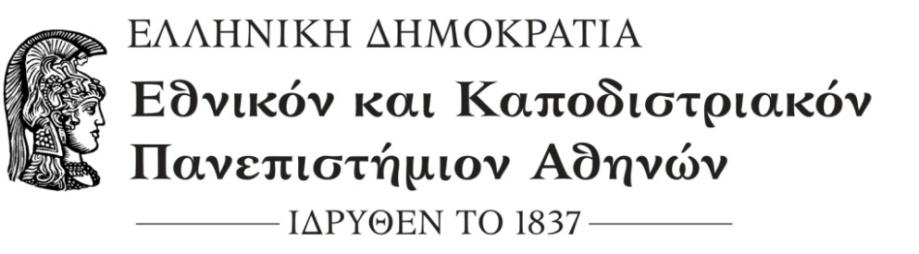 Φιλοσοφική ΣχολήΠαιδαγωγικό Τμήμα Δευτεροβάθμιας ΕκπαίδευσηςΓραφείο Διδακτικής ΆσκησηςΚυψέλη 508, email: didask@ppp.uoa.gr  	Ιλίσια 07/09/2021ΑΝΑΚΟΙΝΩΣΗ ΓΙΑ ΤΗΝ ΠΡΑΚΤΙΚΗ ΑΣΚΗΣΗ ΤΩΝ ΦΟΙΤΗΤΩΝ ΤΟΥ Ζ΄ ΕΞΑΜΗΝΟΥ  ΤΜΗΜΑΤΟΣ ΠΑΙ.Τ.ΔΕ.	ΜΑΘΗΜΑ: 	ΔΙΔΑΚΤΙΚΗ ΑΣΚΗΣΗ ΑΔΙΔΑΣΚΟΥΣΑ: Μ. ΜΑΜΟΥΡΑΟι φοιτητές/τριες του Ζ΄ εξαμήνου του Παιδαγωγικού Τμήματος Δευτεροβάθμιας Εκπαίδευσης καλούνται να εγγραφούν ηλεκτρονικά για την Πρακτική Άσκηση από την Δευτέρα 13 Σεπτεμβρίου μέχρι την Τρίτη 12 Οκτωβρίου 2021 στο didask@ppp.uoa.grΤο θέμα του mail θα είναι : ΤΜΗΜΑ ΠΑΙΤΔΕΣτο κυρίως σώμα του mail που θα αποστείλετε, πρέπει να αναγράφονται τα προσωπικά σας στοιχεία με κεφαλαία γράμματα: ΟΝΟΜΑΤΕΠΩΝΥΜΟ, ΑΡΙΘΜΟΣ ΜΗΤΡΩΟΥ, ΤΗΛΕΦΩΝΟ ΕΠΙΚΟΙΝΩΝΙΑΣ, MAIL Κατόπιν, επισυνάπτετε τα παρακάτω απαραίτητα για την εγγραφή σας έγγραφα.Για την εγγραφή είναι απαραίτητα: το πάσο ή το τρίπτυχο  ( pdf ή φωτογραφία)το δελτίο πρακτικής άσκησης συμπληρωμένο σύμφωνα με τις οδηγίες που δίνονται στο αντίστοιχο έγγραφο (ΑΠΑΡΑΙΤΗΤΩΣ  σε μορφή word) Το έγγραφο θα το βρείτε στο eclass του μαθηματοςΑπό το γραφείο Διδακτικής ΆσκησηςΦιλοσοφική ΣχολήΠαιδαγωγικό Τμήμα Δευτεροβάθμιας ΕκπαίδευσηςΓραφείο Διδακτικής ΆσκησηςΚυψέλη 508, email: didask@ppp.uoa.gr  	Ιλίσια 07/09/2021ΑΝΑΚΟΙΝΩΣΗ ΓΙΑ ΤΗΝ ΠΡΑΚΤΙΚΗ ΑΣΚΗΣΗ ΤΩΝ ΦΟΙΤΗΤΩΝ ΤΟΥ Ζ΄ ΕΞΑΜΗΝΟΥ  ΤΜΗΜΑΤΟΣ Φ.Π.Ψ.	ΜΑΘΗΜΑ: 	ΔΙΔΑΚΤΙΚΗ ΑΣΚΗΣΗ ΑΔΙΔΑΣΚΟΥΣΑ: Μ. ΜΑΜΟΥΡΑΟι φοιτητές/τριες του Ζ΄ εξαμήνου του Τμήματος Φ.Π.Ψ. καλούνται να εγγραφούν ηλεκτρονικά για την Πρακτική Άσκηση από την Δευτέρα 13 Σεπτεμβρίου μέχρι την Τρίτη 12 Οκτωβρίου 2021 στο didask@ppp.uoa.grΤο θέμα του mail θα είναι : ΤΜΗΜΑ ΦΠΨΣτο κυρίως σώμα του mail που θα αποστείλετε, πρέπει να αναγράφονται τα προσωπικά σας στοιχεία με κεφαλαία γράμματα: ΟΝΟΜΑΤΕΠΩΝΥΜΟ, ΑΡΙΘΜΟΣ ΜΗΤΡΩΟΥ, ΤΗΛΕΦΩΝΟ ΕΠΙΚΟΙΝΩΝΙΑΣ, MAIL Κατόπιν, επισυνάπτετε τα παρακάτω απαραίτητα για την εγγραφή σας έγγραφα.Για την εγγραφή είναι απαραίτητα: το πάσο ή το τρίπτυχο  ( pdf ή φωτογραφία)το δελτίο πρακτικής άσκησης συμπληρωμένο σύμφωνα με τις οδηγίες που δίνονται στο αντίστοιχο έγγραφο (ΑΠΑΡΑΙΤΗΤΩΣ  σε μορφή word) Το έγγραφο θα το βρείτε στο eclass του μαθηματος.Από το γραφείο Διδακτικής Άσκησης